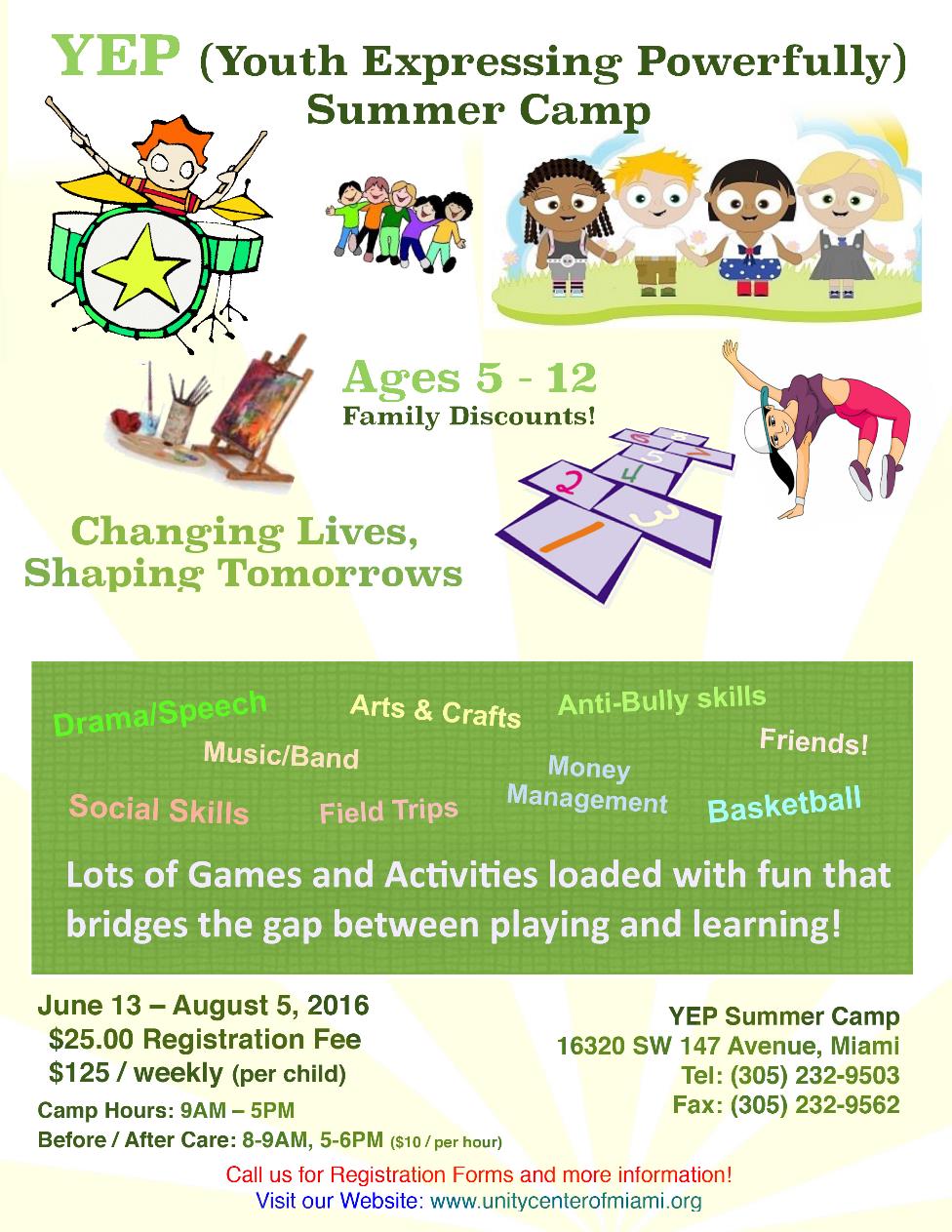 Inquire about AFTER CAMP - August 8-19 9:00a.m. – 5:00p.m.Parents Open House Tuesdays, April 12, 19, and 264:00 p.m. – 7:00 p.m.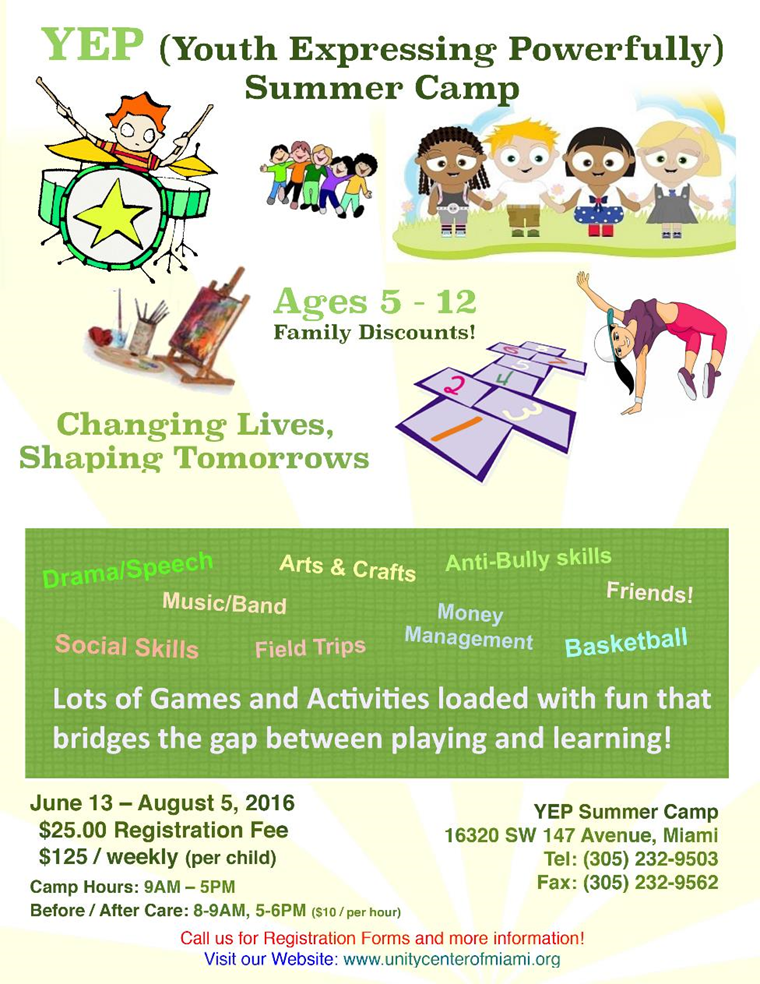 Inquire about AFTER CAMP - August 8-19 9:00a.m. – 5:00p.m.Parents Open House Tuesdays, April 12, 19, and 264:00 p.m. – 7:00 p.m.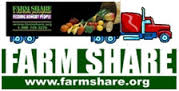 Farm Share Distribution at  
 Unity Center of Miami!We will be distributing“FREE” Food to the community
the second Thursday of every month DISTRIBUTION DATES:2nd Thursdays, 11:00AM –1:00PMWhere?...Unity Center of Miami‘a positive path for spiritual living’16320 SW 147 AvenueMiami, FL 33187305-232-9503Sunday Worship Spanish: 10:00AMSunday Worship English: 11:00AMAffiliated with Unity School of Christianity, 
publisher of the DAILY WORDFarm Share Distribution at  
 Unity Center of Miami!We will be distributing“FREE” Food to the community
the second  Thursday of every month DISTRIBUTION DATES: 2nd Thursdays, 11:00AM –1:00PMWhere?...Unity Center of Miami‘a positive path for spiritual living’16320 SW 147 AvenueMiami, FL 33187305-232-9503Sunday Worship Spanish: 10:00AMSunday Worship English: 11:00AMAffiliated with Unity School of Christianity, 
publisher of the DAILY WORD